Przesyłam zadania do pracy  z dziećmi na pierwszy tydzień czerwcaScenariusze zajęć dla grupy IV  przygotowała Elżbieta Żurawska -Witosińska					Świętujemy razem Dzień Dziecka Dzieci lubią się bawić - poniedziałek1. Powitanie :Witam wszystkich, zróbmy koło .Zabawimy się wesoło .Dzieciaki , dzieciaki – uderzamy dłońmi w udaHip, hip – klaszczemy w dłonie kolegówHurrra –wyskok z rękami w górze .2.Prezentacja swoich ulubionych zabawek .Dzieci pokazują swoje ulubione zabawki , opisują ich wygląd , opowiadają w jaki sposób bawią się nimi .3.Wypowiedzi dzieci na temat ilustracji .Dzieci wypowiadają się na temat treści obrazków przedstawiających zabawy dzieci w przedszkolu oraz w jaki sposób one same spędzają w nim czas. Nazywają przedmioty przedstawione na rysunkach oraz dzielą je na dwie grupy uogólniając nazwy : do zabawy – zabawki , do ubierania się – ubrania .4.Odczytanie przez rodzica nazw zabawek .Dzieci dzielą nazwy zabawek na sylaby jednocześnie klaszcząc w dłonie .Wyodrębniają również ich pierwszą i ostatnią głoskę .Przeliczają elementy w każdym z powstałych zbiorów .5.W co lubię bawić się najbardziej?- praca w grupach .Rodzice zapisują na kartonie zabawy , w które najczęściej bawią się ze swoimi dziećmi .Dzieci zaś podają nauczycielowi nazwy zabaw , w które chcieliby bawić się z rodzicami . Nazwy zabaw zapisywane są na dużym kartonie .Obydwa arkusze powieszone zostają na drzwiach.6.Podróż do Krainy Zabawy –zabawa pantomimiczna .Dzieci dostają bilety – kolorowe kartoniki z obrazkami zabawek , które są przepustką do tej krainy .Jedziemy pociągiem .Płyniemy łódką –dwoje dzieci siada do siebie twarzą , podają sobieręce , maskotki leżą w środku łódki, mają bezpiecznie dopłynąć .Przedzieramy się przez krzaki – pokaz ruchem .Przejście przez wąską kładkę .7.List od króla Krainy Zabawy . Rodzic znajduje i odczytujedzieciom list od króla krainy .W liście mowa jest o tym , iż dzieci mają prawo bawić się w niej , ale tylko wtedy , gdy ustalą reguły postępowania podczas zabawy .8. Ustalanie norm postępowania( redagowanie Kodeksu Krainy Zabawy)- burza mózgówRodzic zapisuje wszystkie propozycje np.:- Każde dziecko może uczestniczyć w zabawie- Każdy może się bawić z kim chce- Każde dziecko samo wybiera sobie zabawkę, którą chce się bawić- Nikt nie może  krzyczeć na innych.9.Taniec zabawek – zabawa ruchowa z elementami naśladownictwa .Rodzic  pokazuje kartonik z obrazkiem zabawki , która rusza do tańca . Inne zabawki wówczas pozostają w bezruchu .10.Zabawa w kręgu – wykorzystanie techniki twórczego myślenia- dokończ zdanie :Świat bez zabawy byłby...11. Na  zakończenie .Dzieci wspólnie z rodzicami doklejają balonikom usta , nos , oczy , włosy , tak , by był wesoły i kolorowy. Przyczepiają następnie swoje baloniki w Krainie Zabawy , by stała się jeszcze weselsza .12.Iskierka przyjaźni  na pożegnanie.Iskierkę przyjaźni puszczam w krąg, niech wróci do moich rąk.Jesteśmy z różnych stron  świata  - wtorekŚrodki i pomoce dydaktyczne: Wiersze: J. Andrychowska „Eskimos jedzie”; Julian Tuwim „Murzynek Bambo”; wiersz o Japonce, wiersz o Indianinie, plansza z ilustracjami dzieci jednakowo ubranych i wyglądających, plansza z dziećmi z różnych krajów przykryta figurami geometrycznymi w różnych kolorach, rekwizyty o tematyce afrykańskiej: rzeźby, bębenek, kokos – grzechotka, korale, apaszki-opaski na głowy, rekwizyty z ekspozycji Japonii: wachlarze, ilustracje wiśni i znaków japońskich, elementy kimona-chusty, ekspozycja Eskimosów: ilustracja igloo, plansza ze zwierzętami (foki, pelikany, niedźwiedzie polarne, pingwiny), chusta Klanzy, czapki futerkowe, kamizeli z futerkiem, rekwizyty do ekspozycji z Indii: słoń, chusty, bransolety, ekspozycja indiańska: wigwam, pióropusze, płyty CD z odpowiednią muzyką charakterystyczną dla konkretnych krajów, album z fotografiami „Dzieci”, piosenka „Kolorowe dzieci” M. Jeżowskiej, farby do malowania twarzy, koperty z zadaniami dla zespołów.Zajęcia poranne:1. Zabawa integracyjna na powitanie „Uśmiech przyjaźni” - Dzieci wraz z rodzicem  siadająw dużym kole. Rodzic  wysyła do osoby siedzącej z jej prawej strony powitalny uśmiech, któryw ten sposób przekazywany jest kolejnym uczestnikom zabawy.2. Zabawa dydaktyczna z albumem pt. „Dzieci świata” – oglądamy fotografie i rozmawiamyo różnicach w wyglądzie między dziećmi ze zdjęć, a nami. – poznajemy wygląd dzieci z innych krajów.3. Zabawa taneczna „Balaio” (brazylijska samba) – doskonalimy ruchy ciała, poznajemy krok podstawowy samby, bawimy się przy rytmach muzyki z innego kraju.4. Instrumentacja z improwizacją „Balaio” – doskonalimy grę na instrumentach perkusyjnych (pałeczki, grzechotki kokosy), czerpiemy radość ze wspólnej gry.Zajęcia właściwe:1. Opowiadanie o dwóch światach – wprowadzenie do zajęć przez  mamę  przebraną za Hinduskę, która podróżuje po różnych światach – doskonalenie uważnego słuchania.„Namaste - witajcie, pochodzę z Indii i mam na imię Amishi, co w moim języku - hinduskim -oznacza delikatność. Podróżuję po różnych światach i lubię poznawać różnych mieszkańców.Odwiedziłam kiedyś świat, w którym wszystko jest takie same, każde dziecko jest identyczne, wygląda i zachowuje się tak samo, mówi tym samym językiem.Dzieci odpowiadają na pytania:Czy według was taki świat byłby ciekawy?Czy chcielibyście, aby każdy wyglądał tak samo?A jak byście rozpoznawali swoich rodziców?2. Zabawa dydaktyczna z mozaiką „Dzieci świata” (praca z ilustracją ) – utrwalenie nazw i wyglądu figur geometrycznych, utrwalenie nazw kolorów. Stopniowe odkrywanie treści ilustracji poprzez zdejmowanie figur geometrycznych w kolejności od najmniejszej do największej. Rozpoznawanie i nazywanie poszczególnych figur, określanie ich wielkości, koloru i liczby.Odkrywamy drugi świat, który według Hinduski jest magiczny, identyczny jak ten, w którym żyjemy - mieszkamy w różnych krajach, mamy różne domy, różnimy się pod względem płci, kolory skóry, włosów, oczu, mówimy w różnych językach.- Czy taki świat nie jest bardziej interesujący?3. Bilety na podróż – (obrazki dzieci z różnych stron świata) – cierpliwie czekamy na swoją kolej, używamy form grzecznościowych „proszę-dziękuję”.4. Aktywność plastyczno - dekoracyjna – Wybieramy ozdoby garderoby i biżuterii dla zespołów Indian (pióropusze, pomalowane twarze), Eskimosów (futerka wokół głowy, futra, skośne oczy), Hindusi (kropki bindi, apaszki jako chusty), Afrykańczycy (korale, opaski na czoło), Japończycy (skośne oczy, elementy kimonka) – ćwiczenie spostrzegawczości, utrwalamy charakterystyczne cechy garderoby i ozdób innych narodowości.5. Zabawa ruchowa : PodróżPrzy piosence „Araruna Arane” dzieci ustawieni w rzędzie. Spokojnym, tanecznym krokiem prowadzeni przez „Hinduskę Amashi” wyruszają w podróż po świecie.Zatrzymują się przy tablicy, na której znajdują się informacje dotyczące Indian.6. EKSPOZYCJA IAMERYKA PÓŁNOCNA – INDIANIN (Ryczący Bawół)Rodzic  przedstawia dzieciom postać Indianina i jego domu.7. Zabawa logopedyczna dla zespołu Indian „Szeke, szeke” – ćwiczymy narządy mowyNa górze - szeke, szeke. (robimy rękami "młynek" na górze)Na dole - szeke, szeke. (robimy rękami "młynek" na dole)Na prawo - szeke, szeke. (robimy rękami "młynek" z prawej strony)Na lewo - szeke, szeke. (robimy rękami "młynek" z lewej strony)Tekst o życiu Indian.Indianie byli pierwszymi mieszkańcami Ameryki. Żyli oni w plemionach, na czele których stali wodzowie. Indianie najczęściej mieli czarne długie włosy, śniadą cerę, nosili głównie ubrania uszyte ze skóry, a mężczyźni zakładali pióropusze. Obecnie Indianie żyją w rezerwatach i chociaż ich życie nie przypomina dawnych czasów, to jednak niektóre zwyczaje zachowali do dziś.8. Zadanie dla wszystkich dzieci ukryte w ekspozycji o Indianach:Taniec w rytm muzyki indiańskiej – poznajemy charakterystyczną muzykę Indian i gesty taneczne.9. EKSPOZYCJA IIGRENLANDIA – ESKIMOSEK ODARPIPrezentacja małego chłopca przez rodzica.Po wysłuchaniu utworu dzieci odpowiadają na pytania:- Czy wiecie o jakich zwierzętach była mowa w wierszu?- Czy w Polsce też mieszkają takie zwierzęta?- W jakich miejscach, w naszym kraju możemy spotkać te zwierzęta?Eskimosi:Eskimosi żyją w rejonie Bieguna Północnego. Ubierają się w kurtki, spodnie uszyte z foczej skóry, które doskonale chronią przed zimnem i wiatrem. Tam gdzie mieszkają Eskimosi, lody nie topnieją przez większą część roku, dlatego poruszają się oni głównie skuterami śnieżnymi i saniami ciągniętymi przez psy.10. Zabawa matematyczna dla zespołu Eskimosów – doskonalimy przeliczanie, utrwalamy zwierzęta mieszkającew okolicach Grenlandii.11. Zabawa dla wszystkich dzieci ukryta w ekspozycji o EskimosachZabawa ruchowa „Igloo” z chustą animacyjną – rozwijanie umiejętności współdziałania.Dzieci, stojąc wokół chusty, podnoszą ją do góry, chowają się pod nią i siadają, tworząc nad sobą kopułę.12. EKSPOZYCJA IIIAZJA – JAPONIA (Kiem-an-fu)Rodzic  przedstawia kolejnego mieszkańca Ziemi, którym jest mała Japonka Kiem-an-fu.Japonia:Daleko na wschodzie Azji leży Japonia. Nazywamy ją Krajem Kwitnącej Wiśni, gdyż niemal w całym państwie możemy spotkać mnóstwo tych drzew. Japonia zwana jest również Krajem Wschodzącego Słońca. Japończycy słyną na świecie z wielu pięknych tradycji. W czasie świąt i uroczystości zakładają swoje tradycyjne stroje - kimona, które przypominają szlafroki. Spotykając się na wspólnych posiłkach, klęczą wokół niskiego stołu, a jedząc potrawy z ryżu posługują się pałeczkami.13. Taniec z wachlarzami – doskonalimy umiejętność naśladowania, poznajemy tradycyjną muzykę Japonii.14. Zabawa dla wszystkich dzieci ukryta w ekspozycji o JaponiiWzajemne masaże w kole – po ciężkim dniu pracy w Japonii tak mieszkańcy relaksują się.15. EKSPOZYCJA IVINDIE –HINDUSKAW Indiach nietykalnym zwierzęciem jest krowa. Bardzo popularne są ostatnio filmy Bollywood, w których wszyscy tańczą i śpiewają. Kobiety ubierają się tak jak ja – mają na sobie SARI oraz BINDI dla ozdoby, przynoszące szczęście. W niektórych wioskach w moim kraju podróżuje się na słoniach.16. Zabawa dla wszystkich dzieci ukryta w ekspozycji o Indiach.Zabawa z kinezjologii edukacyjnej „Słoń”Słoń – stymulacja mowy wewnętrznej, twórcze myślenie, słuchanie własnego głosu, rozwój pamięci długoterminowej, zintegrowane widzenie, słyszenie i ruch, mowa, pismo.17. Zabawa taneczna z naśladowaniem do piosenki „Des Rangila” – pokaz tańca bollywood, który pochodzi od „Kathak” – dawnego tańca klasycznego w Indiach, na bazie którego powstają choreografie do filmów bollywood.18. EKSPOZYCJA VAFRYKA – MURZYNEK BAMBORodzic przedstawia dzieciom postać małego Murzynka.19. Zadanie dla zespołu Afrykańczyków: Uważne odsłuchanie wiersza Juliana Tuwima pt.: „Murzynek Bambo”, odpowiedź na pytania dotyczące tekstu:- Czy wiecie gdzie mieszka Murzynek?- Co robi Bambo po powrocie ze szkoły?- Czemu Murzynek ucieka na drzewo? A czemu nie chce się kąpać?Ciekawostki o Afryce:Afryka jest zamieszkana przez ludzi o różnym kolorze skóry. Mieszkańcami znacznej większości tego kontynentu jest ludność rasy czarnej. Jest tam bardzo ciepło.. W samym sercu afrykańskiej dżungli mieszkają najmniejsi ludzie świata - Pigmeje. Jako osoby dorosłe mają oni około 130 - 150 cm wzrostu.20. Zabawa dla wszystkich dzieci ukryta w ekspozycji o Afryce:Taniec Afrykański – poznajemy muzykę afrykańską oraz charakterystyczną choreografię.EKSPOZYCJA VIHAWAJEHawaje to piękny, obfity w zieleń kraj składający się z 8 wysp. Na wyspie Maui podczas znanego tańca hula hula tancerki stroją się w różowe kwiaty. Mieszkańcy każdej wyspy mają inne kolory kwiatów – prowadząca pokazuje wyspę i prosi chętne osoby, aby dopasowały kolor kwiata do wyspy. Opowiada także o elementach swojego stroju – kwiatach, spódniczce)Zadanie dla grupy Hawajczyków – przechodzenie pod limbo przy hawajskiej muzyce, limbo coraz niżej.Zabawa dla wszystkich dzieci ukryta w ekspozycji o Hawajach. - Zabawa taneczna z naśladowaniem do piosenki „HULA HULA” – opowiadanie o tym czym jest taniec hula hula – prezentacja i próba wykonania poprzez wszystkich.21. Piosenka „Kolorowe dzieci” – podsumowanie wartości wszystkich dzieci, utrwalenie poczucia jedności wszystkich ludzi niezależnie od wyglądu i tradycji, wspólna zabawa wszystkich dzieci.ZAŁĄCZNIKI WIERSZYTo nasz przyjaciel czerwono skóry,Ryczący Bawół - zwą go niektórzy.Razem z indiańską rodziną swąmieszka w wigwamie - to jego dom.Znacie go z filmów o Indianach,którzy w skórzanych chodzili ubraniach.A gdy na łowy szli na bizonyto malowali na twarzach wzory.Kiedy przy ogniu wspólnie siadalito fajkę pokoju wypalali.Z łuku strzelali, konno jeździlii wtedy bardzo szczęśliwie żyli.Hej, saneczki ciągną pieskiEskimos poganiaZ zimna w oczach stają łezki,Ciepło od biegania.Oj, pingwinie na bok zmykajBo Eskimos jedzieDo niedźwiedzia polarnegoPo solone śledzie.A ty zorzo świeć wesołoGdy Eskimos jedzieZ foką, która bardzo lubiPosolone śledzie.list od małej Japonki w ekspozycjiJestem mała Kiem - an - fu.Szybko zrywam się ze snu.Na śniadanie zjadam ryżi do szkoły biegnę dziś.Tam się uczę pisać znaki.Każdy znak to wyraz jakiś.Znaków trzy tysiące jest,z góry w dół je piszę też.Chętnie słucham o swym kraju,Który słynie z samurajów.Wiem, że najcenniejszy w świeciepokój jest i radość dzieci.Murzynek Bambo w Afryce mieszka,Czarną ma skórę ten nasz koleżka.Uczy się pilnie przez całe rankiZe swej murzyńskiej pierwszej czytanki.A gdy do domu ze szkoły wraca,Psoci, figluje – to jego praca.Aż mama krzyczy: „Bambo łobuzie!”,A Bambo czarną nadyma buzię.Mama powiada: „Napij się mleka”,A on na drzewo mamie ucieka.Mama powiada: „Chodź do kąpieli”,A on się boi, że się wybieli.Lecz mama kocha swojego synka,Bo dobry chłopiec z tego Murzynka.Szkoda, że Bambo czarny wesoły,Nie chodzi razem z nami do szkoły.https://www.youtube.com/watch?v=Wc5pxEhYUaQTo Odarpi. Mały chłopiec, H. SzayerowaEskimosek.Oczy czarne jak paciorki,płaski nosek.żyje w kraju wiecznej zimy,wiecznych śniegów.I ma samych Eskimoskówza kolegów.A, że w skórach chodzą wszyscyEskimosi,więc Odarpi też niedźwiedziefutro nosi.Mieszka w igloo, śnieżnej chaciez bloku lodu.Jeszcze dziadek je zbudował samza młoduA do szkoły, co w odległymjest okręgu,wiozą chłopca na saneczkachpsy w zaprzęgu.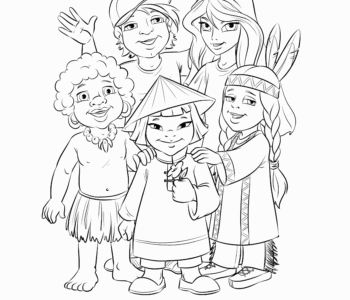 Wszyscy jesteśmy tacy sami - środaPowitanie w kole.Ćwiczenie. Dzieci poszukują wśród rówieśników osoby, która jest dokładnie taka sama; następnie starają się odnaleźć osobę, która jest ich zdaniem najbardziej podobna i osobę, od której najbardziej się różnią.Układanka. Na dużym arkuszu papieru w obrębie narysowanego konturu człowieka dzieci układają puzzle, na których znajdują się polecenia: Znajdź kogoś, kto ma tyle samo sylab w imieniu co ty; Znajdź kogoś, kto dociera do szkoły w taki sam sposób jak ty; Znajdź kogoś o takim samym kolorze oczu jak twoje; Znajdź kogoś o takim samym kolorze włosów jak twoje; Znajdź kogoś, kto lubi jedną taką samą potrawę jak ty; Znajdź kogoś, kto ma tyle rodzeństwa co ty; Znajdź kogoś, kto ma dłoń takiej samej wielkości co Twoja.„Czym ludzie różnią się między sobą”? Dyskusja, wypowiedzi swobodne dzieci.Prezentacja zdjęcia osób różniących się między sobą pod względem płci, wyglądu (wiek, kolor skóry, wzrost, waga, wyraz twarzy, fryzura), sprawności, religii.„Niepełnosprawność” – prezentacja multimedialna  przedstawiająca dzieci i osoby dorosłe z różnymi rodzajami niepełnosprawności, z którymi uczniowie najczęściej mogą spotkać się w życiu codziennym i w środowisku przedszkolnym. Omówienie cech charakterystycznych w wyglądzie i funkcjonowaniu osób niepełnosprawnych, ich trudności, możliwości i potrzeb. Opisywanie pokazanej na obrazku sytuacji. Uświadomienie konieczności akceptacji różnic między ludźmi sprawnymi i niepełnosprawnymi.„Co to jest tolerancja”? Burza mózgów, dzieci podają odpowiedzi na pytanie, rodzic zapisuje odpowiedzi na dużej kartce papieru, a następnie podsumowuje wypowiedzi dzieci, wyjaśnia pojęcie (tolerancja – „poszanowanie czyichś poglądów, wierzeń, upodobań, różniących się od własnych”) i podaje przykłady tolerancyjnej postawy. „Smok Josh”. Słuchanie opowiadania Diany Hsu Dawno temu żył sobie wielki smok. Miał na imię Josh. Pewnego dnia, siedząc pod ogromnym zielonym drzewem, pomyślał sobie: „O, jakby to było miło, gdybym miał przyjaciela, z którym mógłbym się bawić”. I tak owego słonecznego ranka Josh wyruszył w drogę na poszukiwania innego smoka, który mógłby zostać jego przyjacielem. Po drodze spotkał słonia o imieniu Ethan.– Cześć – powitał go słoń, mrugając oczami – nazywam się Ethan! A tobie jak na imię?– Josh – padła odpowiedź. – Szukam jakiegoś przyjaciela – smoczego przyjaciela, ot co. Przez chwilę przyglądał się Ethanowi i rzekł nieco podejrzliwym tonem:– Masz wielkie uszy i długi nos. Nie jesteś smokiem, prawda?– Nie – odparł słoń – ale przecież nic w tym złego, prawda? Mogę zostać twoim przyjacielem. Zresztą ja też szukam przyjaciela. Ostatnio czułem się bardzo samotny. Jednak Josh nie posłuchał Ethana. Spojrzał na niego chłodno, odwrócił się i pokłusował dalej. Ethan patrzył na jego odwrót z wielkim smutkiem. W dalszej drodze Josh spotkał lwa. Lew wyskoczył przed niego z wielką gracją, potrząsnął swą fantastyczną grzywą i uśmiechnął się:– Co tu robisz? Josh przez chwilę przyglądał się lwu. Nigdy przedtem nie widział lwa i zaskoczyło go jego piękno.– O, szukam przyjaciela. Mam na imię Josh.– O, ja też szukam przyjaciela. Mam na imię Ali – lew Ali. Chodź, pobawimy się razem. Co byś powiedział na wyścigi albo na berka? Ali podskoczył i zakręcił się wkoło w nadziei na zabawę. W pierwszej chwili Josh poczuł wielką radość, lecz nagle zorientował się, że Ali nie jest smokiem. Spojrzał na jego uśmiechnięty pysk i stwierdził:– Ależ ty nie możesz być moim przyjacielem. Nie jesteś smokiem. I zanim lew zdążył cokolwiek powiedzieć, Josh odwrócił się i pobiegł dalej. Gdy tak wędrował polną ścieżką, spotkał małego białego królika. Mały królik był bardzo nieśmiały. Schował się za ogromne drzewo i uważnie nasłuchiwał swymi długimi uszami, wyglądał zza drzewa tylko jednym okiem. Gdy zobaczył smoka, pomyślał sobie: „Co za wielki smok. Mam nadzieję, że jest to smok przyjazny, w przeciwnym razie będę musiał uciec i gdzieś się ukryć”. Kiedy Josh zbliżył się, królik zapytał:– Przepraszam bardzo, czy jesteś przyjaznym smokiem? Josh był w istocie bardzo przyjaznym smokiem, więc królik nie musiał się niczego obawiać. Po prostu siedział spokojnie za drzewem i przyglądał się. Josh usiadł pod tym samym drzewem, pod którym ukrył się królik. Kilka drzew dalej Josh zobaczył coś szalenie zabawnego. Był to klown – potykał się o własne ogromne buty i śmiał się z tego do rozpuku. Za każdym razem, gdy się potknął, wywracał się na ziemię i śmiał się, śmiał się… Nagle Josh zorientował się, że i on sam się śmieje. Tak jak ten klown – on też śmiał się, śmiał się… Obydwaj zaśmiewali się, aż dostali czkawki, co spowodowało, że śmiali się jeszcze głośniej. W końcu Josh wstał, podszedł do klowna i rzekł:– Cześć, jesteś bardzo śmiesznym klownem. Nigdy w moim smoczym życiu tak się nie śmiałem!– Nie ty jeden. Idź i spytaj dzieci. Powiedzą ci, że bez przerwy ich rozśmieszam, a to pomaga im zapomnieć o kłopotach! Kocham uszczęśliwiać ludzi. A co ty lubisz robić?– Cóż, powiem ci, co lubię robić – poważnie odpowiedział Josh.– Lubię szukać przyjaciół, żeby się z nimi bawić, tyle że smoczych przyjaciół.Klown znów zaczął się śmiać:– Chyba żartujesz, cały świat może być twoim przyjacielem.Klown wciąż się śmiał. Josh nagle poczuł się zakłopotany i troszkę smutny. Zdawało mu się, że nikt go nie rozumie. Powiedział sam do siebie: „Chcę tylko smoczego przyjaciela, czy proszę o zbyt wiele?”. Odczołgał się do tyłu i usiadł pod drzewem sam. Po policzkach ciekły mu łzy. Próbował je ocierać, lecz wciąż się pojawiały.– Josh, Joshua! – usłyszał, jak ktoś woła go z daleka. – Dobrze się czujesz? Josh rozejrzał się i ku swemu zdumieniu zobaczył słonia Ethana. A także lwa, małego białego królika, wreszcie potykającego się o własne buty klowna, który ciągle się śmiał. Wszyscy otoczyli Josha. Ethan łagodnie głaskał go po głowie. Lew zlizywał mu szorstkim językiem słone łzy. Mały biały królik wstał na dwie łapki i zaczął go obwąchiwać. A klown robił różne grymasy tak długo, aż Josh zaczął się śmiać razem z nim. Nagle lew Ali podskoczył w górę i rzucił rozradowany:– Chodźcie, pobawimy się i będziemy szczęśliwi.– O tak, bądźmy szczęśliwi! Wszyscy jesteście moimi przyjaciółmi! Wszyscy jesteście moimi wyjątkowymi przyjaciółmi. Wszyscy jesteśmy różni i piękni, tak jak kolory ogromnej tęczy. Odtąd zostali najlepszymi przyjaciółmi. Spędzali wiele wspaniałych wspólnych chwil. A Josh zdał sobie sprawę, ile mógłby stracić, gdyby miał tylko jednego, smoczego przyjaciela.9. Wspólna dyskusja na temat treści opowiadania – przykładowe pytania:Kto jest bohaterem opowiadania?Jaki problem miał Josh?Dokąd się wybrał?Kogo spotkał?Czy Josh był szczęśliwy?Dlaczego?10. Ekspresja plastyczna na temat opowiadania. Technika dowolna.Dzień dziecka na sportowo - czwartekPrzebieg imprezy:1. Gromadzenie się uczestników imprezy w ogrodzie.2. Powitanie gości przez rodziców.Witamy wszystkie dzieci i zaproszonych gości. 1 czerwca – Międzynarodowy Dzień Dziecka! Dzień wszystkich dzieci, dzieci z całego świata! Oficjalnie jest ono obchodzone od ponad pół wieku i na zawsze wpisało się w kalendarz. Celebruje się go we wszystkich państwach, jako Dzień Praw Dziecka lub pod nazwą Powszechnego Dnia Dziecka. Różnicą jest tylko data, kiedy w danym państwie jest obchodzony. W kalendarzowym Dniu Dziecka, dzieci oczekują zwiększonej dawki przyjemności, łakoci, prezentów, organizacji imprez i większej swobody. Przecież to ich dzień. Tęczowy dzień uśmiechu i radości, jeden z najważniejszych i najobfitszych w roku.3. Złożenie dzieciom życzeń z okazji ich święta.Wszystkim dzieciom z okazji ich święta życzymy dużo zdrowia, szczęścia, spełnienia marzeń oraz beztroskiej zabawy i dużo uśmiechu!4. Budujemy pociąg z kartonów.Dzieci podzielone na zespoły budują pociąg z kartonowych pudełek, wspólnie malują kolorową kredą i łączą ze sobą lokomotywę i wagoniki.5. Wspólna zabawa ruchowo-integracyjna.„Jadą pociągi” – każda z grup formuje pociąg, maszynistą jest nauczyciel; w rytm piosenki: Jedzie pociąg z daleka, dzieci poruszają się, gdy milknie muzyka zatrzymują się na stacji i mimiką lub ruchem naśladują nazwy stacji:a) stacja uśmiechu,b) stacja pajacyków,c) stacja tańca,d) stacja radości.6. Zabawa ,,Wyścig ślimaków” – Dzieci dobierają się w pary. Każda z par dostaje patyczek ze sznurkiem, na końcu którego umocowane jest kółko- ślimak. Na hasło „start!” dzieci mają za zadanie jak najszybciej przyciągnąć swojego ślimaka do siebie, nawijając sznurek na patyk. Wygrywa to dziecko, którego ślimak pierwszy dotrze do mety. 7. Zabawa ,,Kto nakarmi zająca” –  turlanie piłek do zająca. Tworzymy 2 drużyny i ustawiamy się w rzędach (równa ilość osób w każdej drużynie). Dzieci turlają piłeczki tak, by wpadły do buzi zająca z kartonu. Wygrywa drużyna, która będzie miała więcej piłeczek kartonie.8. Zabawa ,,Kolorowe stopy” – Tworzymy 2 drużyny i ustawiamy się w rzędach (równa ilość osób w każdej drużynie). Zadaniem dzieci jest przejść po macie z kolorowymi śladami stóp, stąpając dokładnie po namalowanych śladach. Wygrywa drużyna, która pierwsza pokona całą trasę.9. Rozgrywki sportowe:Przeciąganie linyPrzebieg: Prostopadle do zaznaczonej linii leży lina z zaznaczonym środkiem. Wzdłuż liny po obu stronach liny ustawiają się zespoły. Zespoły rywalizują „każdy z każdym”. Zwycięstwo przypada drużynie, która  przeciągnie linę na swoją stronę.Wyścig w workachDrużyny ustawiają się na linii startu (pierwszy z zawodników w worku) i na sygnał biegną dookoła chorągiewki ustawionej w odległości 5 metrów od linii startu. Po powrocie na linię startu następny z zawodników zakłada worek i biegnie. Wygrywa drużyna, której zawodnicy szybciej ukończą bieg.Rzuty do celuKażdy z zawodników otrzymuje piłeczkę (zawodnicy z jednej drużyny otrzymują piłeczki tego samego koloru) i kolejno wykonywane są rzuty do kosza. Wygrywa drużyna, której piłeczek jest najwięcej w koszu.Slalom z toczeniem piłkiUczestnik na sygnał toczy dużą piłkę między ustawionymi pachołkami, tam i z powrotem, wygrywa drużyna, która szybciej pokona wyznaczoną trasę.Bieg z przeszkodamiTrasa biegu podzielona jest na stanowiska z przyborami. Pierwszy etap to pokonanie biegiem wyznaczonej trasy między pachołkami, następnie przejście po skakance i przeciąganie szarfy z dołu do góry – obiegnięcie chorągiewki i powrót do zespołu biegiem.                                                                „Hula hop”Konkurs polega na tym, by jak najdłużej utrzymać koło hula – hop na biodrach, kręcąc nim.10. Zabawa ,,Zjadanie ciastka”. Rekwizyty: kilka ciastek zawieszonych na tasiemce i umocowanych do drążka. Należy jak najszybciej zjeść ciastko bez użycia rąk. Wygrywa ten, kto pierwszy zje całe ciastko.11. Zabawy z chustą animacyjną:,,Bilard”Grupa wachluje chustą, na której jest piłeczka. Ma ona wpaść do otworu znajdującego się na środku chusty.,,Kolorowe wycieczki”Uczestnicy trzymają chustę za uchwyty. Liczą do trzech, podnosząc ją coraz wyżej. Na trzy, prowadzący wymienia jakiś kolor. Osoby, które znajdują się naprzeciwko niego, szybko przebiegają pod chustą na drugą stronę i łapią taki sam.,,Muzyczna chusta”  Uczestnicy trzymają chustę za uchwyty i biegnąc po obwodzie koła na przemian podnoszą ją i opuszczają (nauczyciel wydaje komendy – góra, dół) – zabawę uatrakcyjnia wesoła muzyka zachęcająca do rytmicznego biegu.12. Grill – krótki odpoczynek przy przygotowanych stolikach z  poczęstunkiem.13. Zabawa tanecznaTańce indywidualne i w małych zespołach przy muzyce.14. Zakończenie zabawyZabawy w afrykańskiej wiosce  - piątek1. Zaproszenie do podróży do Afryki. Pokazanie kontynentu na globusie. Dzieci naklejają na globus motylki w miejscach, gdzie leży pokazany kontynent. Porównują jego wielkość z Europą.2. Zabawa ruchowa ,,Tratwy”. ( sprawdzenie umiejętności reagowania na sygnał)Dzieci poruszają się w rytm muzyki, na umówiony sygnał ustawiają się na tratwie. W trakcie zabawy tratwa zmniejsza się, dzieci dbają o to aby wszyscy się na niej zmieścili.3. Zabawa pantomimiczna ,,Zwiedzamy dżunglę”. ( Sprawdzenie umiejętności uważnego słuchania)Dotarliśmy do Afryki, wysiadamy z tratw i idziemy na ląd po wodzie ( wysokie unoszenie kolan) a potem po gorącym piasku(lekkie podskoki). Rozglądamy się uważnie na boki , szukamy tubylców. Czas ruszać w drogę , przedzieramy się przez dżunglę(ruchy rękoma na boki).Chodźmy bardzo cicho by nikogo nie spłoszyć, albo by nas nie usłyszał lew (idziemy na palcach).Ciiiii !(dajemy palec na buzię). Słychać jakiś szelest. Uciekajmy na drzewo (naśladujemy wspinanie się na drzewo). O! Jaka miła małpka- chcesz to się pobawimy. Pomałpujmy tak jak ona( dzieci naśladują ruchy nauczycielki) np. drapią się po plecach, skaczą na jednej nodze, itp.).Dość zabawy chyba jesteśmy już bezpieczni, możemy schodzić z drzewa.(naśladujemy schodzenie z drzewa).Ruszamy dalej w drogę. Przed nami rzeka, musimy ją przeskoczyć(duży skok do przodu), a teraz skaczemy po kamieniach(małe podskoki).Uwaga! Krokodyl(naśladujemy kłapanie paszczy krokodyla), a tam płynie hipopotam(naśladujemy rękoma pływanie w wodzie). Już niedługo dotrzemy do wioski, musimy tylko przejść obok śpiącego węża(dzieci kładą się na podłodze i sycząc poruszają się po niej).Nareszcie jesteśmy w wiosce. Witamy się z tubylcami (dzieci nawzajem obejmują się) Na powitanie zaśpiewajmy hymn (dzieci powtarzają za nauczycielką)
O, ale le
O, beri ,tiki, tonga
,masa, masa, masa
O, balua, balue.4. Spotkanie z egzotycznymi zwierzętamiDzieci wybierają  zwierzęta egzotyczne spośród innych.( sprawdzenie wiadomości przyrodniczych).– podział nazw zwierząt na sylaby, liczenie sylab ( sprawdzenie analizy słuchowej).– umieszczanie zwierząt w obręczach, zgodnie liczbą sylab ( sprawdzenie kompetencji matematycznych),5. Zabawa ruchowa ,,Jakie to zwierzę?” ( sprawdzenie umiejętności pracy w grupie).Każda z grup wymyśla wspólnie zagadkę ruchową o wybranym zwierzęciu. Odgadują pozostałe grupy.6. Zabawa ,,W jakim domku mieszka słoń?” ( sprawdzenie wiadomości przyrodniczych i syntezy słuchowej wyrazów).Na kartkach narysowane są domki w różnych kolorach. Rodzic głosuje nazwy zwierząt i określa, w którym domku mieszkają. Np. W żółtym domku mieszka m-a-ł-p- a.Rodzic prowadzi zabawę tak, aby np. w jednym domku znalazły się ptaki, w innym zwierzęta mięsożerne itp. Po wykonaniu zadania dzieci określają co łączy mieszkańców poszczególnych domków.7. Zabawa muzyczno – ruchowa ,,Karawana”Dzieci poruszają się w rzędzie, jeden za drugim tworząc karawanę. Gdy usłyszą szum wody ,,biegną nad rzekę, aby się napić”. Po chwili słychać zbliżającego się hipopotama, dzieci muszą szybko utworzyć karawanę, aby nie dać się złapać. Karawana przemieszcza się, gdy słychać odgłosy lwa, dzieci muszą usiąść przy ognisku, które da im schronienie.8. Zabawa ,,Dopasuj obrazek” ( sprawdzenie umiejętności uważnego słuchania, praca z dzieckiem zdolnym – czytanie ze zrozumieniem). Dzieci, które potrafią czytać otrzymują paski ze zdaniami. Pozostałe dzieci mają obrazki. Zadaniem dzieci jest dopasowanie obrazka do przeczytanego zdania .Np. ,,Małpa ma rower”9. Zabawa ,,Gdzie ukryły się zwierzęta?” (sprawdzenie percepcji wzrokowej i sprawności manualnej)Dzieci otrzymują kartki z narysowanymi konturami zwierząt, które zachodzą na siebie. Zadanie polega na obrysowaniu i zakreskowaniu jednego z nich.10. Zabawa matematyczna ,,Małpie zabawy” ( sprawdzenie umiejętności dodawania i odejmowania na konkretach, układanie działań matematycznych).Na tablicy umieszczone są palmy a na nich małpy. Rodzic mówi treść zadania np.:, ,Na palmie bawiły się małpki. Trzy z nich były duże, a pięć małych. Ile małpek bawiło się na drzewach? Każde dziecko układa na swoim dywaniku liczmany oraz działanie z wykorzystaniem cyfr i znaków. Podobne zadanie można wykonać na zasadzie odejmowania jeżeli dzieci radzą  sobie z takimi zadaniami.11.    Zabawa ruchowa ,,Murzyński taniec”Dzieci otrzymują różne owoce egzotyczne. Tańczą w rytm muzyki afrykańskiej wymieniając się owocami.12. Zabawa matematyczna ,,Polowanie na tygrysa” wg E. Gruszczyk  Kolczyńskiej   ( sprawdzenie umiejętności porównywania liczb w zakresie 10)Na tablicy umieszczony jest chodniczek z cyframi od1 do 10 ( w zależności w jakim zakresie przeliczają dzieci). Jedno z dzieci jest tygrysem – losuje jedną z cyfr, nie pokazując jej nikomu. Drugie wybrane dziecko będzie w trakcie zabawy zasłaniało cyfry na chodniczku. Pozostałe dzieci są myśliwymi, ich zadaniem jest upolowanie tygrysa, który ukrył się pod którąś z cyfr. Myśliwi polują, proponując kolejne cyfry. Tygrys udziela odpowiedzi ,,za dużo” lub ,,za mało” dziecko, które zasłania cyfry na chodniczku musi zasłonić właściwą ,,grupę cyfr”. Np. Jeżeli tygrys ma cyfrę 9, a myśliwy proponuje że tygrys ukrył się pod cyfrą 5. Tygrys odpowiada ,,za mało”, dziecko zasłania cyfry 1,2,3,4,5 i już myśliwi wiedzą ze należy polować w polu od 6 do 10.13.    Rysunek pod dyktando ( sprawdzenie orientacji przestrzennej)Dzieci otrzymują kartki w kratkę z zaznaczoną kropką jako początek zadania. Rodzic dyktuje kierunki w jakich dzieci mają rysować np. 2 kratki do góry, 3 kratki w prawo itp. Powstałym rysunkiem może być np. słoń lub inne wybrane  zwierzę. Gotowe takie rysunki pod dyktando można znaleźć na wielu stronach internetowych.14. ,,Uczta tubylców” – degustacja owoców egzotycznych.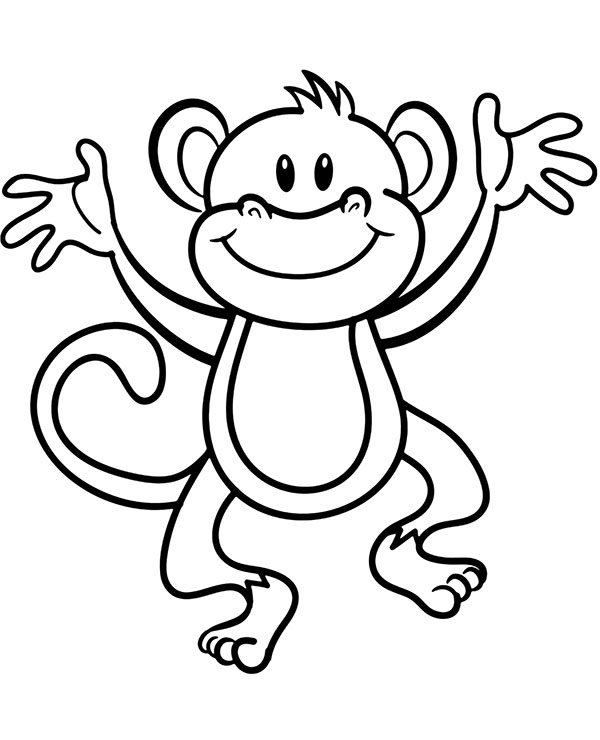 